WAVE CHURCH SD  |  WHO IS MY NEIGHBOR?Jonah 1:5-6  |  Sept. 22, 2019Jonah 1:1-6 (ESV)  Now the word of the Lord came to Jonah the son of Amittai, saying, 2 “Arise, go to Nineveh, that great city, and call out against it, for their evil has come up before me.” 3 But Jonah rose to flee to Tarshish from the presence of the Lord. He went down to Joppa and found a ship going to Tarshish. So he paid the fare and went down into it, to go with them to Tarshish, away from the presence of the Lord. 4 But the Lord hurled a great wind upon the sea, and there was a mighty tempest on the sea, so that the ship threatened to break up. 5 Then the mariners were afraid, and each cried out to his god. And they hurled the cargo that was in the ship into the sea to lighten it for them. But Jonah had gone down into the inner part of the ship and had lain down and was fast asleep. 6 So the captain came and said to him, “What do you mean, you sleeper? Arise, call out to your god! Perhaps the god will give a thought to us, that we may not perish.” GOD CARES HOW HIS CHILDREN TREAT PEOPLE WHO ARE RACIALLY AND RELIGIOUSLY DIFFERENTJonah 1:7-10 (ESV)  7 And they said to one another, “Come, let us cast lots, that we may know on whose account this evil has come upon us.” So they cast lots, and the lot fell on Jonah. 8 Then they said to him, “Tell us on whose account this evil has come upon us. What is your occupation? And where do you come from? What is your country? And of what people are you?” 9 And he said to them, “I am a Hebrew, and I fear the Lord, the God of heaven, who made the sea and the dry land.” 10 Then the men were exceedingly afraid and said to him, “What is this that you have done!” For the men knew that he was fleeing from the presence of the Lord, because he had told them.THE WORLD HAS THE RIGHT TO EVALUATE PEOPLE OF FAITH AND OUR COMMITMENT TO THE COMMON GOODMatthew 5:13-16 (ESV)  13 “You are the salt of the earth, but if salt has lost its taste, how shall its saltiness be restored? It is no longer good for anything except to be thrown out and trampled under people’s feet. 14 “You are the light of the world. A city set on a hill cannot be hidden. 15 Nor do people light a lamp and put it under a basket, but on a stand, and it gives light to all in the house. 16 In the same way, let your light shine before others, so that they may see your good works and give glory to your Father who is in heaven. BEING CONCERNED FOR OUR NEIGHBORS’ COMMON GOOD BEGINS WITH PRAYERLuke 6:27-28 (ESV)  27 “But I say to you who hear, Love your enemies, do good to those who hate you, 28 bless those who curse you, pray for those who abuse you.PRIVATE FAITH IS OF NO PUBLIC GOODJames 2:14-17 (ESV)  14 What good is it, my brothers, if someone says he has faith but does not have works? Can that faith save him? 15 If a brother or sister is poorly clothed and lacking in daily food, 16 and one of you says to them, “Go in peace, be warmed and filled,” without giving them the things needed for the body, what good is that? 17 So also faith by itself, if it does not have works, is dead.WE ARE ALL, BELIEVERS AND NONBELIEVERS, IN THE SAME BOATRomans 3:22-25 (The Message)  For there is no difference between us and them in this. Since we’ve compiled this long and sorry record as sinners (both us and them) and proved that we are utterly incapable of living the glorious lives God wills for us, God did it for us. Out of sheer generosity he put us in right standing with himself. A pure gift. He got us out of the mess we’re in and restored us to where he always wanted us to be. And he did it by means of Jesus Christ.GOD IS A GOD FOR ALL PEOPLEGOD HAS GIVEN HIS COMMON GRACE TO ALL PEOPLEJames 1:17 (ESV)  17 Every good gift and every perfect gift is from above, coming down from the Father of lights, with whom there is no variation or shadow due to change.WHO IS MY NEIGHBOR?Luke 10:25-29 (ESV)  25 And behold, a lawyer stood up to put him to the test, saying, “Teacher, what shall I do to inherit eternal life?” 26 He said to him, “What is written in the Law? How do you read it?” 27 And he answered, “You shall love the Lord your God with all your heart and with all your soul and with all your strength and with all your mind, and your neighbor as yourself.” 28 And he said to him, “You have answered correctly; do this, and you will live.” 29 But he, desiring to justify himself, said to Jesus, “And who is my neighbor?” CONNECT. 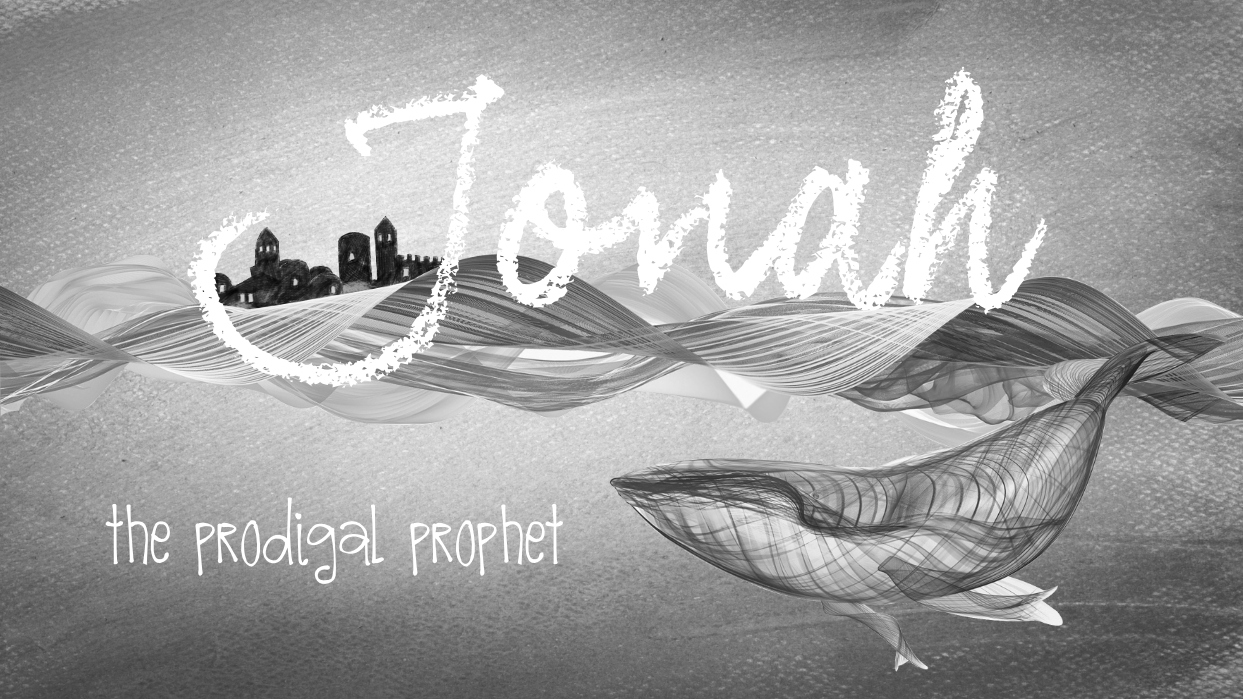 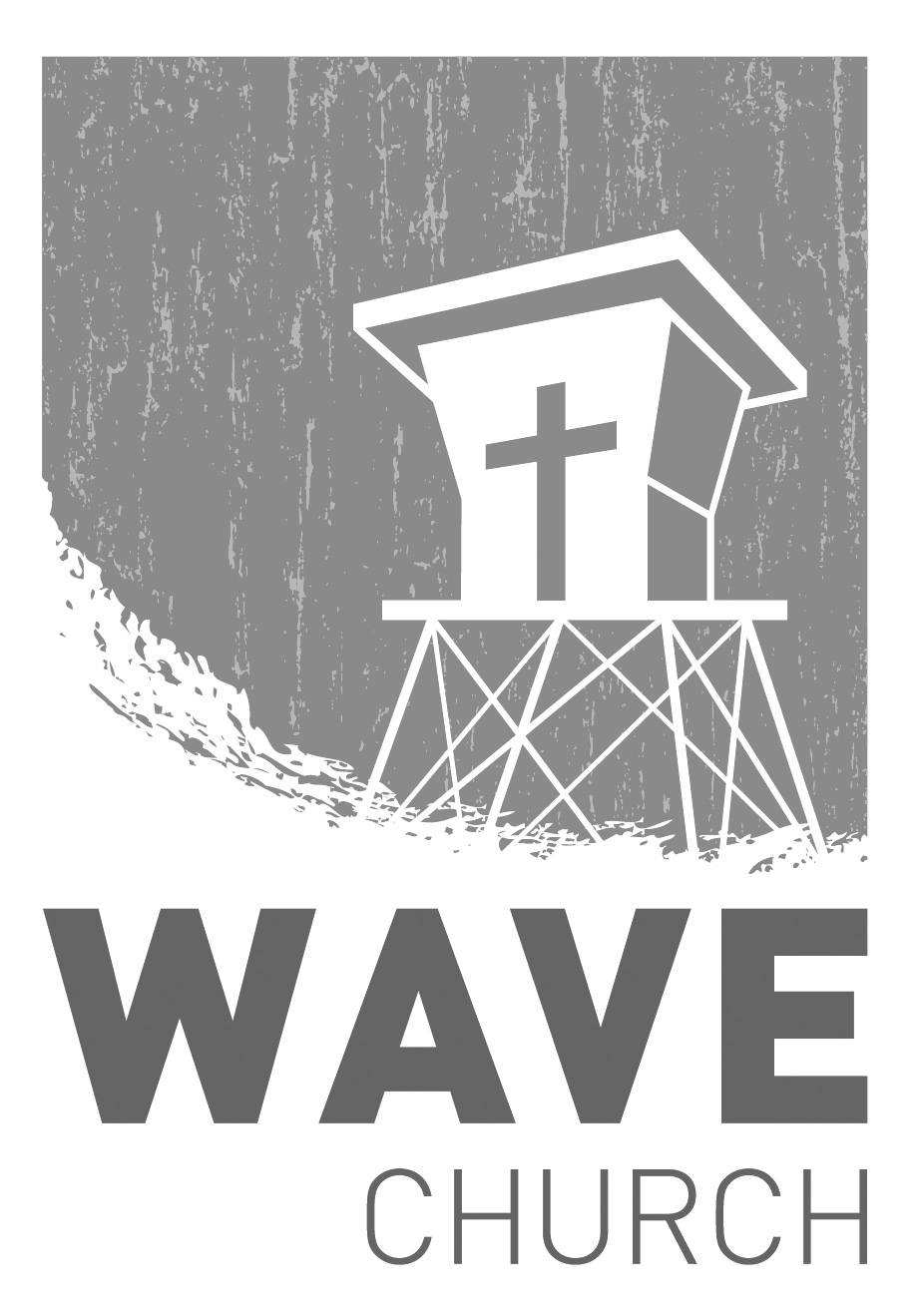 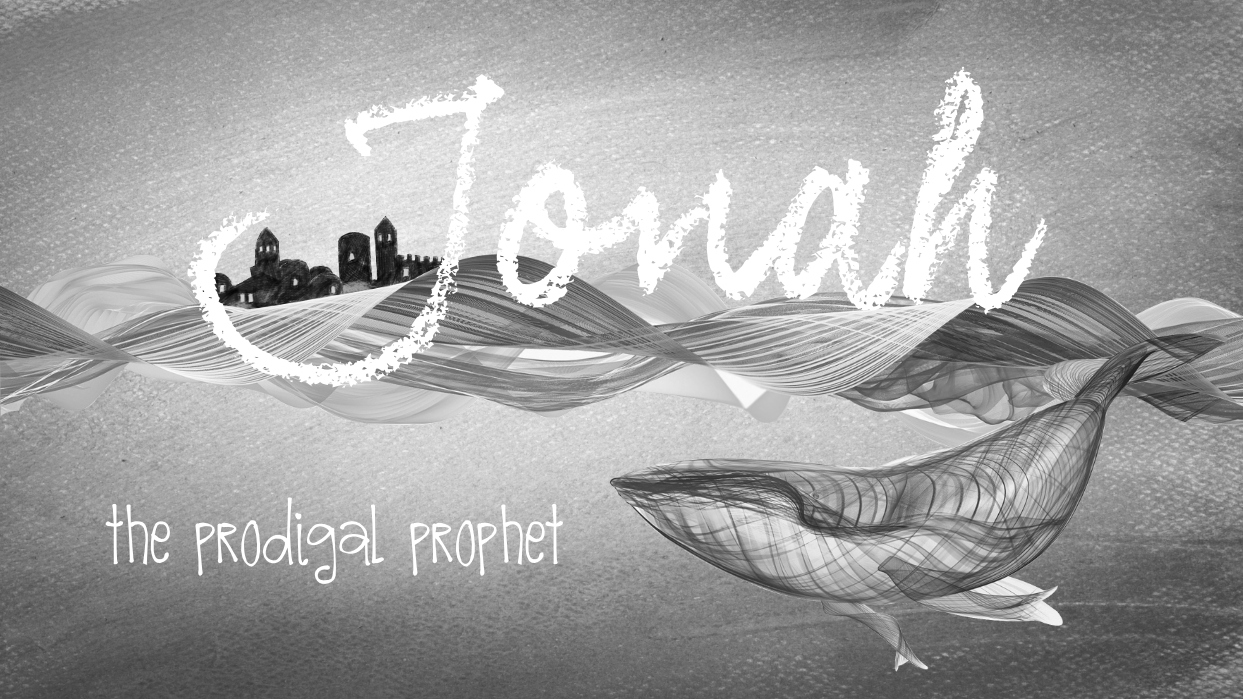 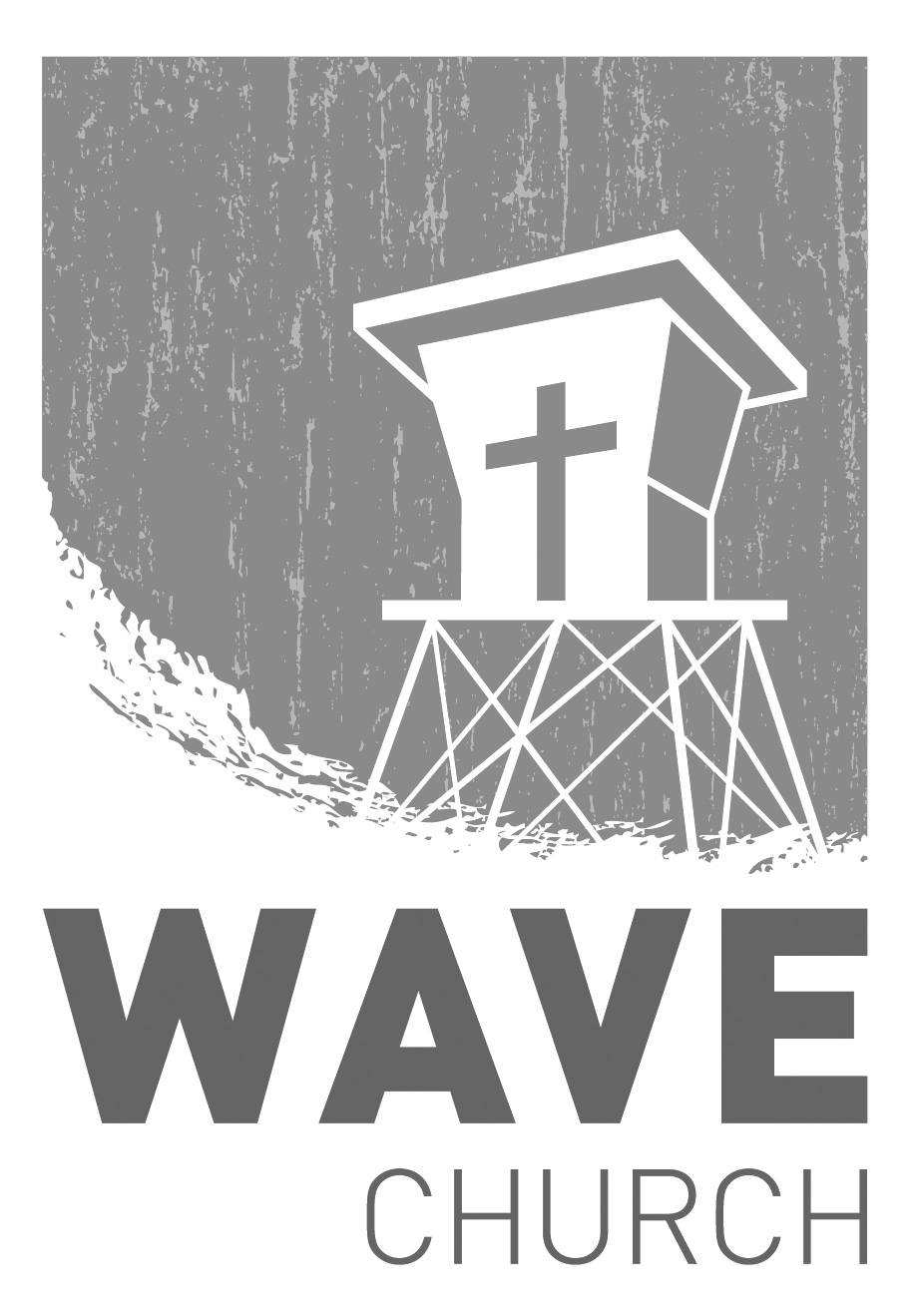 .WAVE WEEKLY NEWSLETTERWant to keep up with all that is going on at Wave? Simply fill out your communication card and write ‘Newsletter’ to get a weekly email update 
from Wave! 
 GROW.
.
LIFE GROUPS   |   Sept. 8th – Nov. 22nd Our fall season of Life Groups started last week, and there is still time to join! If you are new or have not joined a Life Group, please fill out a Life Group Info Card with your availability, and a group leader will be in touch with you.MEN’S RETREAT   |   Oct. 25-26th  Hey, Wave Men! October is nearing, and we are gearing up for our Men’s Retreat. We’ll be headed up to Mt. Laguna for hiking, camping, and spiritual renewal. Sign-up via the Wave Newsletter, or on the Website at www.wavechurchsd.com/events.
SERMON PODCASTS   |   wavechurchsd.com/sermons/Summer is in full swing – although no one has told the weather! Many of us 
will be traveling and can’t make it to church, but you can still keep up with our sermons online! Want to hear a section again, or send it to a friend? Download our sermon podcasts at http://wavechurchsd.com/sermons/
 SERVE..
Children’s Ministry   |   Serve TeamsOur church is blessed with children, and our desire is to provide them with a solid, loving foundation of the Gospel – teaching them who Jesus is and why we need Him in our lives. We have exciting Bible-based curriculum to help us do this, but we need teachers! Or if you need a baby fix, please volunteer in the nursery to hold babies and love on our little ones.  Nursery volunteersKids’ Classroom volunteers